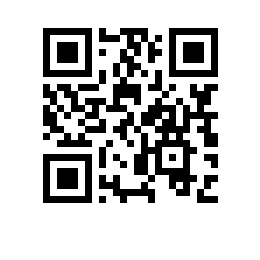 Об утверждении состава аттестационной комиссии и секретаря аттестационной комиссии на  учебный год для образовательной программы  ПРИКАЗЫВАЮ:Утвердить аттестационную комиссию и секретаря аттестационной комиссии для образовательной программы   , направления подготовки ,  МИЭМ НИУ ВШЭ,  формы обучения в следующем составе:председатель – ,члены комиссии:- , - , - Морозов В.И., преподаватель, младший научный сотрудник, секретарь – .И.о. директора,научный руководитель МИЭМ НИУ ВШЭ                                                    Е.А. Крук